Proposition du CSI à transmettre par mail au secrétariat : bosse@unistra.frNom et Prénom du doctorant : Date de 1ère inscription : Titre de la thèse : Laboratoire d’accueil :Directeur de thèse : Co-directeur de thèse (s’il y a lieu) : Co-encadrant de thèse (s’il y lieu) : Liste des membres du CSI minimum 2 personnes 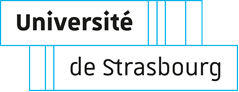 Université de StrasbourgEcole doctorale des mathématiques, sciences de l’Information et de l’IngénieurEDMSIIMembre spécialisteMembre non spécialiste du domaine de rechercheNomPrénomFonctionHDR oui ou nonSpécialitéEtablissement d’affectationEmailLe doctorant/la doctoranteVisa du directeur de thèseValidationL’étudiant en thèse :Date :Signature :(Directeur de thèse, co-directeur(s))Date : Signature(s) :Conseil de l’ED en date du :Visa du Directeur de l’ED :